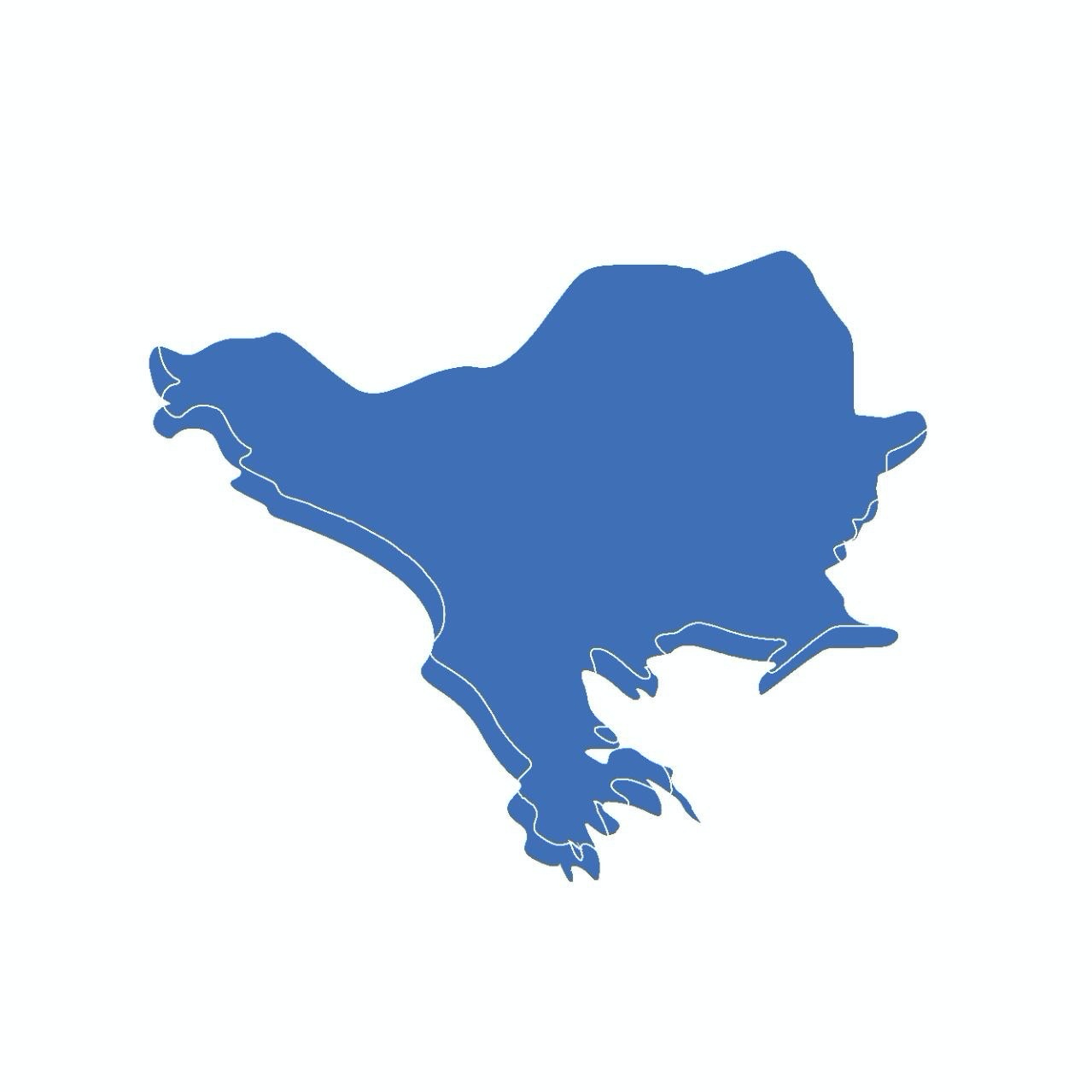 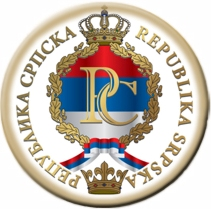 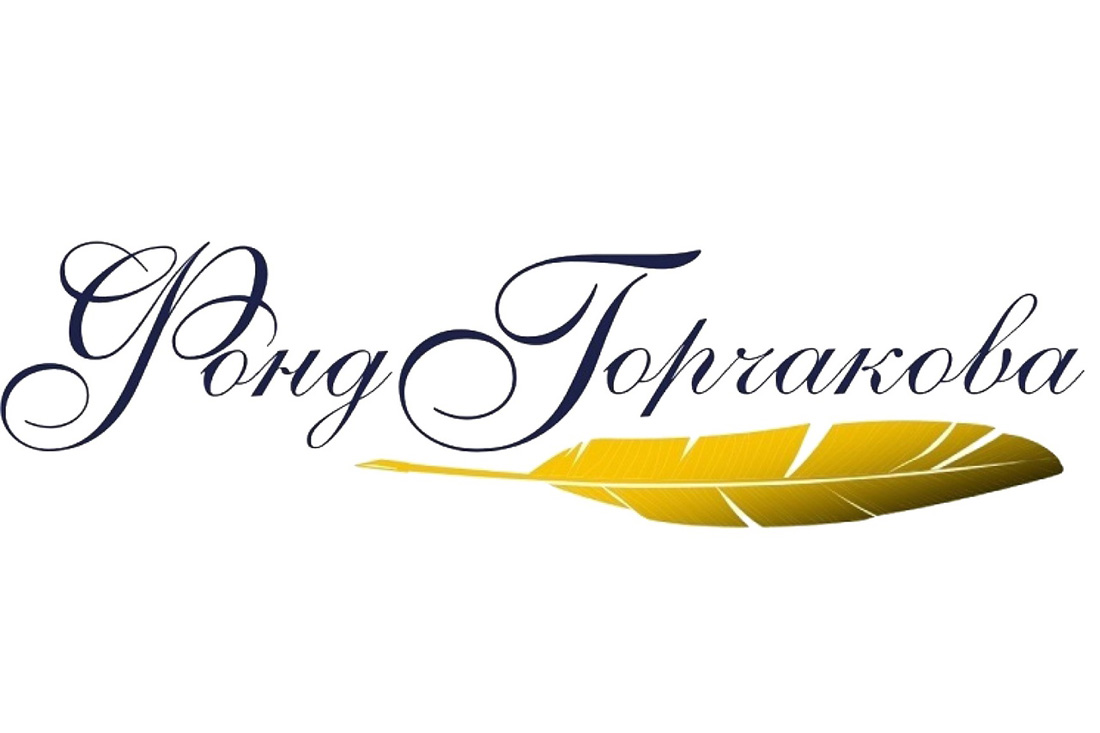 Међународни студентски округли сто “Ехо грађанског рата у Босни и Херцеговини: прошлост и садашњост”Москва-Бања Лука, 7. децембар 2021. године	Поштоване колеге, Ове године обележавамо двадесет и шесту годишњицу потписивања Дејтонског мировног споразума, којим је окончан један од најкрвавијих ратова у Европи после Другог светског рата. Сукоб који је животе многих људи поделио на пре и после, и даље остаје страшна страница у историји свих народа бивше Југославије.	Ипак, и поред три деценије живота у миру, проблеми и питања која нису била решена преговорима, стално испливавају на површину. Пристрасан однос одређеног броја међународних актера према једној од супростављених страна доводи до дисбаланса снага у региону и заоштравања међуетничких противречности. 	Међутим, извештаји независних међународних комисија о догађајима у Сребреници и Сарајеву 90-их година 20. века, који су објављени у лето, побијају наратив који се, прије свега, усталио на западу, а односи се на кривце и размере трагедије. Штавише, све интензивнији напади на српску страну и поновно заоштравање ситуације у региону показују да поновна процена и преиспитивање тих догађаја још увек није завршено. 	Балкански Клуб НСО МГИМО заједно са Републичким центром за истраживање рата, ратних злочина и тражење несталих лица Владе Републике Српске организује међународни студентски округли сто “Ехо грађанског рата у Босни и Херцеговини: прошлост и садашњост”, који ће на својим дигиталним платформама испратити Фонд за подршку јавној дипломатији А.М. Горчакова.	На округлом столу ће бити одржана два панела: стручни панел и студентски панел. На стручном панелу ће учествовати еминентни стручњаци:	Са српске стране: Владислав Јовановић, бивши министар спољних послова Југославије (онлајн)Милорад Којић - директор Републичког центра за истраживање рата, ратних злочина и тражење несталих лица Владе Републике Српске Душан Павловић - начелник Одељења за истраживање, документовање и меморијализацију Републичког центра за истраживање рата, ратних злочина и тражење несталих лица Владе Републике Српске Виктор Безрученко - потпредсједник и члан Сарајевске комисије, стручњак за војна питања са великим искуством рада у мисијама УН широм свијета, укључујући и Босну и Херцеговину, и дугогодишњи војни експерт Међународног кривичног суда УН за бившу Југославију. Са руске стране:Елена Јурјевна Гускова - руководилац Центра за проучавање савремене балканске кризе Института за славистику Руске академије наука;Георгије Николајевич Енгелхардт - научни сарадник Одељења за савремену историју земаља Централне и Југоисточне Европе Института за славистику Руске академије наука;Јевгениј Михајлович Кожокин - професор Катедре за међународне односе и спољну политику Русије на Факултету за међународне односе МГИМО, декан Факултета за међународне односе и иностране регионалне студије Руског државног универзитета за хуманистичке науке, доктор историјских наука;Олег Бондаренко - оснивач и уредник портала Балканист.	Распоред излагања на студентском панелу ће бити одређен на основу резултата конкурса теза студентских радова. Заинтересованим за учешће у Међународном студентском округлом столу «Ехо грађанског рата у Босни и Херцеговини: прошлост и садашњост» предлажу се следеће теме за учешће на конкурс: "Студија случаја (case study): исламизација Европе према босанском моделу";"Порицање правде и послијератни међугенерацијски (трансгенерацијски) пренос ратних траума: примјер босанских Срба ";”Ревизија историје: случај страдања Срба у Сарајеву и региону Сребренице током грађанског рата у БиХ 1992-1995.“”Демонизација ”непријатеља“ ради ревизије историје с циљем остваривања геополитичких интереса кроз пример демонизације Срба током грађанског рата у БиХ 1992-1995: случај Сребренице“”Мировни напори Русије током грађанског рата у БиХ 1992-1995. као фактор стабилизације у региону "”Последице грађанског рата 1992-1995. у БиХ као фактор политичких и правних контрадикција у региону у данашње време""Економска сарадња Србије, Републике Српске у оквиру БиХ и Русије као основа за послијератну стабилизацију у БиХ"”Етничке и демографске последице рата 1992-1995 у БиХ"Важне информације о округлом столуДатум: 7. децембар 2021. 	Формат округлог стола: МГИМО/онлајн-Zoom. 	Учесници: студенти основних и постдипломских студија,            млади научници. 	Време трајања излагања: 7-10 минута. 	Радни језици: руски, српски (са синхроним преводом). 	Формат пријаве за учешће на конкурсу: фајл MS Word (.doc / .docx). 
	Пријаве за учешће на конкурсу послати до 30. новембра 2021. године на е-мејл адресу Балканског Клуба МГИМО rosbalkanclub@gmail.com. Ако имате било каква питања, можете писати на исту е-мејл адресу или у групи Балканског Клуба на друштвеној мрежи Вконтакте vk.com/rosbalkanclub.Додатни материјали за припремање излагања на округлом столуМатеријали, везани за рад Независне међународне комисије за истраживање страдања Срба у Сарајеву 1991-1995. године:Званични сајт Независне међународне комисије за истраживање страдања Срба у Сарајеву 1991-1995. године: https://www.incomfis-sarajevo.org/Општи закључци званичног извештаја на неколико језика (српском, руском, енглеском, иврите, француском и италијанском): https://www.incomfis-sarajevo.org/conclusions/Званични извештај Независне међународне комисије за истраживање страдања Срба у Сарајеву 1991-1995. године (на српском, руском и енглеском): https://www.incomfis-sarajevo.org/report/Карта ратних логора: https://www.incomfis-sarajevo.org/mapping/Документарни филм “Сараjевски Срби, нестали народ”:Епизода 1. Интервју са Рафаелом Израили, председником комисије:
https://www.youtube.com/watch?v=8DVphdB-qOAЕпизода 2. Интервју са Виктором Безрученком,  потпредседником комисије:
https://www.youtube.com/watch?v=9aBC0o0olmwЕпизода 3. Интервју са Дарком Танасковићем, чланом комисије:
https://www.rtrs.tv/av/pusti.php?id=97274Епизода 4. Интервју с Лоренсом Арманом Френчем, чланом комисије:
https://www.youtube.com/watch?v=s_tt7mhGP_8Епизода 5. Интервју са Патриком Бариотом, чланом комисије:
https://www.youtube.com/watch?v=dBx7K0eTOD0
Материали, везани за рад Независне међународне комисије за истраживање страдања свих народа у Сребреничкој регији 1992-1995. године за писање радова за учешће на конкурсу:Званични сајт Независне међународне комисије за истраживање страдања свих народа у Сребреничкој регији 1992-1995. године: https://incomfis-srebrenica.org/Општи закључци званичног извештаја: https://incomfis-srebrenica.org/conclusions/Званични извештај Независне међународне комисије за истраживање страдања свих народа у Сребреничкој регији 1992-1995. године: https://incomfis-srebrenica.org/report/Карта места страдања и убијања српског становништва (цивила, дежурних стражара у селу и војника) и разарања њихових насеља 1992-1995.: https://incomfis-srebrenica.org/mapping/
ПрезимеИмеСредње име (*опционо)Институција (универзитет, институт, друго) — пуни називОдсек (факултет, институт)Позиција (студент основних, студент постдипломских студија, друго)ДржаваКонтакт телефон Е-мејл адресаТема радаТезе рада